Publicado en  el 03/03/2014 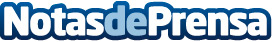 Abraham Mateo abrirá los conciertos de One Direction en Perú y ChileDatos de contacto:Sony MusicNota de prensa publicada en: https://www.notasdeprensa.es/abraham-mateo-abrira-los-conciertos-de-one_1 Categorias: Música http://www.notasdeprensa.es